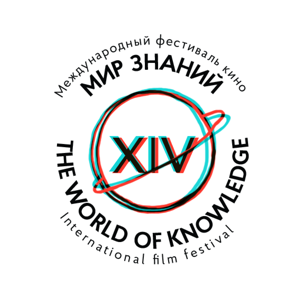 РЕГЛАМЕНТXIV Международного кинофестивалянаучно-популярных и образовательных фильмов «Мир знаний»Санкт-Петербург1-5 ноября 2019 года1. ОБЩИЕ СВЕДЕНИЯ1.1. Наименование кинофестиваля: Международный кинофестиваль научно-популярных и образовательных фильмов «Мир знаний» (далее – Кинофестиваль). 1.2. Организатор Кинофестиваля: АО «ТПО «Киностудия им. М. Горького» (129226, г. Москва, ул. С. Эйзенштейна, 8;  тел. 8 (499) 181 04 34).1.3. Статус Кинофестиваля: международный.1.4. Место проведения: г. Санкт-Петербург.1.5. Период проведения: 1-5 ноября 2019 года. 1.6. Официальный сайт Кинофестиваля и электронная почта: http://mir-znanij.info,  iffwok@gmail.com.2. ЦЕЛЬ И ЗАДАЧИ КИНОФЕСТИВАЛЯ2.1. Целью Кинофестиваля является организация открытого творческого конкурса научно-популярных и образовательных фильмов; поощрение создания фильмов, раскрывающих сложные и глубокие темы; возрождение самого эффективного средства поддержания интеллектуального уровня и творческого потенциала нации.2.2. Задачами Кинофестиваля являются:повышение интереса зрителей и кинопрокатчиков к научно-популярному жанру кино;концентрация общественного внимания вокруг проблемы художественности и образности научно-популярных фильмов и телевизионных программ;привлечение к сотрудничеству киностудий и телерадиокомпаний России и стран ближнего и дальнего зарубежья, организация обмена опытом, активизация творческого процесса и повышение профессионального уровня в производстве научно-популярных фильмов и телевизионных программ;создание биржи идей и инвестиций в образовательные проекты;повышение интереса к российскому просветительскому и научно-популярному кино;укрепление традиций международного диалога ученых и кинематографистов для решения актуальных проблем развития современной науки, культуры и новых технологий;3. ПРОГРАММА КИНОФЕСТИВАЛЯ И УСЛОВИЯ УЧАСТИЯ3.1. В рамках Кинофестиваля проводится конкурсная и внеконкурсная программы.3.2. Отбор и приглашение фильмов конкурсной и внеконкурсной программы осуществляется Программной дирекцией Кинофестиваля, в состав которой входит программный директор и кураторы программ (далее Отборочная комиссия). Отбор производится в соответствии с концепцией, выработанной организационным комитетом Кинофестиваля. 3.3. В конкурсную программу отбираются российские и зарубежные научно-популярные, просветительские и образовательные фильмы:отвечающие концепции кинофестиваля, способствующие достижению его целей и выполнению задач;производства не ранее 3-х лет до начала проведения фестиваля;без ограничения по хронометражу;предназначенные как для кинотеатрального, так и для телевизионного и интернет-показа.3.4. При отборе фильмов на конкурс отдается предпочтение мировым, международным, российским премьерам, но премьерный статус не является обязательным условием.3.5. Фильм конкурсной программы Кинофестиваля предпочтительно должен быть представлен на фестивальном показе режиссером, продюсером или другим членом съемочной группы. Условия пребывания участников и гостей кинофестиваля оговариваются в их персональных приглашениях.3.6. Внеконкурсная программа представляет зрителям лучшие образцы российского и мирового научно-популярного, просветительского и образовательного кино, ретроспективные и тематические программы. Также в рамках кинофестиваля проводятся круглые столы, встречи со зрителями, мастер-классы, творческие вечера, выставки и другие мероприятия, отвечающие целям и задачам кинофестиваля.3.7. Для участия во внеконкурсной программе кинофестиваля может быть приглашен любой фильм, отвечающий концепции и регламенту кинофестиваля, способствующий выполнению его целей и задач, независимо от года, страны производства, жанра и вида кинематографа.3.8. Фильмы конкурсной программы, снятые на иностранных языках, демонстрируются с русскими субтитрами. Фильмы конкурсной программы, снятые на русском языке, демонстрируются с английскими субтитрами. В случае, если владельцы фильмов не могут предоставить версию с русскими и/или английскими субтитрами, Кинофестиваль осуществит перевод самостоятельно. 3.9. Прием фильмов для рассмотрения Отборочной комиссией осуществляется через официальный сайт Кинофестиваля http://mir-znanij.info в период с 01 апреля по 31 августа 2019 г.. Отборочная комиссия также оставляет за собой право самостоятельно приглашать фильмы для участия в Кинофестивале.  3.10. В программу кинофестиваля не допускаются:фильмы, содержащие информацию, распространение которой запрещено Законодательством Российской Федерации;фильмы, которым было отказано в выдаче прокатных удостоверений по основаниям, указанных в подпунктах «б» - «г» пункта 18 Правил выдачи, отказа в выдаче и отзыва прокатного удостоверения на фильм, утвержденных постановлением Правительства Российской Федерации от 27 февраля 2016 г. № 143 «Об утверждении Правил выдачи, отказа в выдаче и отзыва прокатного удостоверения на фильм и Правил ведения Государственного регистра фильмов», либо фильмов, на которые прокатные удостоверения были отозваны по основанию, указанному в подпункте «д» пункта 20 данных Правил выдачи, отказа в выдаче и отзыва прокатных удостоверений;фильмы, содержащие нецензурные выражения.3.11. Окончательное решение о приеме того или иного фильма в программу Кинофестиваля принимает Отборочная комиссия. Отборочная комиссия оставляет за собой право не комментировать свои решения и не объяснять причины отказа. 3.12. Список фильмов, отобранных для участия в программе, публикуется на сайте кинофестиваля не позднее, чем за 10 (десять)  дней до проведения кинофестиваля.3.13. Копии отобранных для показа фильмов должны прибыть в адрес организационного комитета:а) в случае, если субтитрирование на русский и/или английский язык произведено владельцами - не позднее, чем за  10 (десять) дней до начала Кинофестиваля, б) в случае, если субтитрирование на русский и/или английский язык будет производиться Дирекцией Кинофестиваля - не позднее, чем за  30 (тридцать) дней до начала Кинофестиваля, 3.14. Подробные технические требования для участников программы Кинофестиваля предоставляются в объявлении на прием заявок к участию в Кинофестивале, а также рассылаются авторам и правообладателям отобранных фильмов в индивидуальном порядке по запросу.3.14. Все расходы по пересылке, страхованию носителей с фильмами и сопроводительных документов несет заявитель. Физические носители с фильмами, присланные для участия в Международном конкурсе, подлежат отправке за счет владельцев. 4. ЖЮРИ И ПРИЗЫ КИНОФЕСТИВАЛЯ4.1. Для оценки фильмов-участников Международного конкурса создается Международное жюри в составе не более 10 (десяти) человек. 4.2. Жюри присуждает призы по следующим номинациям:Гран-При им. С. Капицы Приз «За лучшую режиссуру» Приз «За лучший дебют» Приз «За лучшую операторскую работу»  «Специальный приз жюри» Дополнительно могут присуждаться специальные упоминания жюри, дипломы Оргкомитета Кинофестиваля и призы общественных организаций.4.3. Также фильмы Международного конкурса оценивает Молодежное жюри, которое формируется из российских студентов и молодых ученых. Молодежное жюри присуждает свой диплом.  5. ЗАКЛЮЧИТЕЛЬНЫЕ ПОЛОЖЕНИЯ5.1. Участие в фестивале предполагает согласие с условиями настоящего Регламента.5.2. Организационный комитет кинофестиваля имеет право решать вопросы, не указанные в данном Регламенте, в соответствии с общепринятой практикой международных кинофестивалей.